  MADONAS NOVADA PAŠVALDĪBA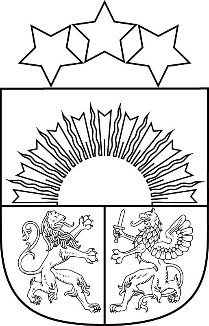 Reģ. Nr. 90000054572Saieta laukums 1, Madona, Madonas novads, LV-4801 t. 64860090, e-pasts: pasts@madona.lv ___________________________________________________________________________MADONAS NOVADA PAŠVALDĪBAS DOMESLĒMUMSMadonā2022. gada 24. maijā				            				Nr.296   					                                                  	 (protokols Nr. 12, 34. p.)Par nekustamā īpašuma “Pumpuri”, Ošupes pagasts, Madonas novads, atsavināšanuSaskaņā ar Ošupes pagasta zemesgrāmatas nodalījumu Nr.100000623471 nekustamais īpašums “Pumpuri”, Ošupes pagastā , Madonas novadā, ar kadastra numuru 7082 002 0017, sastāv no zemes vienības ar kadastra apzīmējumu 7082 002 0017 1,8 ha platībā.Uz minētās zemes vienības atrodas […] piederošs mājīpašums (ierakstīts Vidzemes rajona tiesas Ošupes pagasta Zemesgrāmatas nodalījumā Nr. 100000548697 ar kadastra numuru 7082 502 0001) ar adresi “Pumpuri”, Rupsala, Ošupes pagasts, Madonas novads.    	  Pašvaldībai nav nepieciešams saglabāt īpašumu pašvaldības funkciju veikšanai.     	  Ir veikta nekustamā īpašuma “Pumpuri”, Ošupes  pagasts, novērtēšana. Atbilstoši sertificēta vērtētāja SIA „Liniko” (Latvijas Īpašumu Vērtētāju asociācijas profesionālās kvalifikācijas sertifikāts Nr.131) 2022.gada 14.aprīļa novērtējumam, nekustamā īpašuma tirgus vērtība noteikta – EUR 4 400,00 (četri tūkstoši  četri simti euro, 00 centi) Saskaņā ar likuma “Par pašvaldībām” 14.panta pirmās daļas 2.punktu Pildot savas funkcijas, pašvaldībām likumā noteiktajā kārtībā ir tiesības: iegūt un atsavināt kustamo un nekustamo mantu, privatizēt pašvaldību īpašuma objektus, slēgt darījumus, kā arī veikt citas privāttiesiska rakstura darbības, 21.panta pirmās daļas 17.punktu Dome var izskatīt jebkuru jautājumu, kas ir attiecīgās pašvaldības pārziņā, turklāt tikai dome var: lemt par pašvaldības nekustamā īpašuma atsavināšanu, ieķīlāšanu vai privatizēšanu, kā arī par nekustamās mantas iegūšanu pašvaldības īpašumā.Saskaņā ar Publiskas personas mantas atsavināšanas likuma  4.panta pirmo daļu [..] Atvasinātas publiskas personas mantas atsavināšanu var ierosināt, ja tā nav nepieciešama attiecīgai atvasinātai publiskai personai vai tās iestādēm to funkciju nodrošināšanai, 4.panta ceturtās daļas 3.punktu Atsevišķos gadījumos publiskas personas nekustamā īpašuma atsavināšanu var ierosināt  zemesgrāmatā ierakstītas ēkas (būves) īpašnieks vai visi kopīpašnieki, ja viņi vēlas nopirkt zemesgabalu, uz kura atrodas ēka (būve),  5.panta pirmo daļu Atļauju atsavināt atvasinātu publisku personu nekustamo īpašumu dod attiecīgās atvasinātās publiskās personas lēmējinstitūcija, 37.panta pirmās daļas 4.punktu nekustamo īpašumu iegūst šā likuma 4.panta ceturtajā daļā minētā persona. Šajā gadījumā pārdošanas cena ir vienāda ar nosacīto cenu (8.pants). 	Pamatojoties uz likuma “Par pašvaldībām” 14.panta pirmās daļas 2.punktu, 21.panta pirmās daļas 17.puntku, Publiskas personas mantas atsavināšanas likuma 4.panta pirmo daļu, 4.panta ceturtās daļas 3.p., 5.panta pirmo daļu un 37.panta pirmās daļas 4.punktu,  ņemot vērā 17.05.2022. Uzņēmējdarbības, teritoriālo un vides jautājumu komitejas un 24.05.2022. Finanšu un attīstības komitejas atzinumu, atklāti balsojot: PAR – 16 (Agris Lungevičs, Aigars Šķēls, Aivis Masaļskis, Andris Dombrovskis, Artūrs Čačka, Artūrs Grandāns, Gatis Teilis, Gunārs Ikaunieks, Iveta Peilāne, Kaspars Udrass, Māris Olte, Rūdolfs Preiss, Sandra Maksimova, Valda Kļaviņa, Vita Robalte, Zigfrīds Gora), PRET – NAV, ATTURAS –  NAV, Madonas novada pašvaldības dome NOLEMJ:Atsavināt nekustamo īpašumu “Pumpuri”, Ošupes pagasts, Madonas novads, ar kadastra Nr.7082 002 0017 1,8 ha platībā, to pārdodot par nosacīto cenu ēku īpašniekam […].Noteikt nekustamā īpašuma nosacīto cenu  EUR 4 400,00 (četri tūkstoši četri simti euro, 00 centi)Noteikt, ka pirkuma maksa ir veicama 100% apmērā pirms līgums noslēgšanas vai veicams pirkums uz nomaksu, paredzot pirmo iemaksu ne mazāku par 10% no pirkuma maksas un pirkuma maksas atliktā maksājuma nomaksas termiņu līdz 5 gadiem. Nekustamā īpašuma pārvaldības un teritoriālās plānošanas nodaļai nosūtīt […] nekustamā īpašuma “Pumpuri”, Ošupes pagastā, Madonas novadā, atsavināšanas paziņojumu normatīvajos aktos noteiktajā kārtībā.Saskaņā ar Administratīvā procesa likuma 188.panta pirmo daļu, lēmumu var pārsūdzēt viena mēneša laikā no lēmuma spēkā stāšanās dienas Administratīvajā rajona tiesā.Saskaņā ar Administratīvā procesa likuma 70.panta pirmo daļu, lēmums stājas spēkā ar brīdi, kad tas paziņots adresātam.Domes priekšsēdētājs				A.LungevičsČačka 28080793